St. Peter’s Church of England (VC) Primary School and Pre-School in CoggeshallSpecial Educational Needs and Disabilities (SEND) Information Report 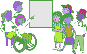 Our school is located in a rural setting in the small market town of Coggeshall.  We cater for children from 2 to 11 years old and currently have 315 pupils on roll.At St. Peter’s we work hard to ensure all of our children experience an education which helps them to realise their full potential, whilst instilling and fostering a lifelong love of learning and achievement.We provide stimulating and challenging learning opportunities in a safe environment and equip all children, regardless of ability, gender or race, with the skills to develop independence, respect and self-esteem.As a church school, we have close links to St. Peter’s church and together we celebrate the festivals in the church calendar. Our report aims to set out key information which details how St. Peter’s Primary School and Pre-School supports children with Special Educational Needs and Disabilities (SEND) to flourish and develop in a mainstream, inclusive environment. Pre-schoolWe opened a pre-school on our site in September 2020. The pre-school was based at the Honywood secondary school, but we took it over and opened it on our site to ensure a smooth transition from pre-school into Early Years. The school SENCO works alongside the pre-school  manager and staff, supporting the additional needs and this allows us to identify any concerns very early on and support the children at that critical early stage before they come to school. SENCOMrs Rachel Niven is our Special Educational Needs Coordinator (SENCO). She is a qualified teacher who achieved the National Award for SEN Coordination in 2014.  She works 3 days per week and can be contacted in person on 01376 561328 or by e-mail at: rachel.niven@st-peterscofe.essex.sch.uk. Our Partnership EthosWe work very closely with parents and carers, as in our experience this leads to the best possible outcomes for the children. We operate an ‘open door’ approach and the class teacher or SENCO will happily discuss any issues relating to social or academic progress.  We welcome your views, comments and suggestions as part of the parent/carer partnership process and have established both informal and formal ways of involving you that include:                                                                                          Informally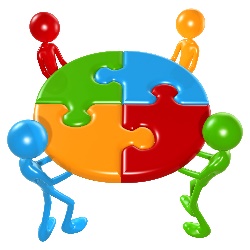 An ‘open door’ approach, which gives you the opportunity to talk to staff face to face or to contact them on the telephoneFortnightly newsletter e-mailed to all parents and posted on the school websiteParent Forums (termly)Parent share afternoons that provide opportunities for parents and children to look at their work in the classCoffee mornings for parents and carers as and when advertisedClass drop-in sessionsSports day, class assemblies, church services, Friends of St. Peter’s (FOSP) fundraising eventsPlaytime afternoon sessions for pre-school children held on a monthly basisAn open evening, to celebrate the children’s past year’s work, which is held annually in the summer term. This gives parents and pupils the opportunity to meet their new teacher and attend various information workshops relating to specific areas of the curriculumFormally:Parent consultations held in the autumn and spring terms with the class teacherTermly and Annual reviews for those children with Education, Health and Care Plans (EHCP) and for those children with additional needs who require it, who do not have an EHCP.Reports each term Surveys using an online tool enabling parents to voice their opinions relating to any aspect of school lifeTransition visits for children joining our school and those moving onto secondary school or specialist secondary provisionOne Plans and personalised targets reviewed termly with the class teacher, parents and child known as ‘structured conversations’Pupil Voice:The views of our children are of paramount importance and are central to any decisions made as a school community.Elected school councilPupil perception questionnairesLearning conversation with class teachersThe annual review process, in which children are encouraged to reflect on their progress and to be involved in planning the next steps in their learningStaff ExpertiseWe are fortunate at St. Peter’s to have a committed staff base, selected for their experience, knowledge and aptitude for working with pupils with SEND and dedicated to the wellbeing and progress of each individual. Underpinning our ethos is that all teachers are teachers of SEND and therefore we have developed a whole school response to the teaching of pupils with additional education needs.  Quality First Teaching is at the heart of our provision and this can be defined as the effective inclusion of all pupils in high quality, everyday personalised teaching. Our intake each year is 45 pupils and our current arrangements are that Key Stage One is organised into two reception classes and three Year 1/2 classes. Key Stage Two is organised into lower and upper phases; three Year 3/4 classes and four Year 5/6.  Each phase has a lead teacher who co-ordinates teaching and learning and is part of the senior management team alongside the Head Teacher, Deputy and SENCO.  The SENCO Mrs Niven has been trained to deliver the Essex Trauma Perceptive Practice approach to all staff members. The approach is based on core values that are vitally important for us all and equally apply to the adults in school and to the wider school community. Becoming Trauma Perceptive encourages us all to think and act more boldly, through our values, policies and practice. This is vital in helping us to understand how to effectively support children and young people in our schools and beyond, whilst enabling us to create safe places where all can flourish, become resilient and learn. All members of staff are responsible for the progress of their pupils and individual members of staff manage an area of expertise within the curriculum. There is a rigorous training cycle in place for staff that is responsive to individual need. Our staff are trained in the delivery of:Working Together with Lego (to aid the development of social interaction skills)Numicon (Supporting mathematical development)Social skills and emotional development – We have a member of staff who is trained both in supporting children with emotional and mental health problems and also bereavement. Forest School. We are qualified provider and have extensive grounds to incorporate associated activitiesDyslexia friendly classrooms. All teaching staff are aware of strategies to support children with dyslexia in the mainstream classroom settingWe have a senior member of staff who has completed a Master’s degree, specialising in dyslexiaStaff are trained (according to need) to support:Children with Down syndromeChildren with speech and language needsChildren identified as having autistic spectrum disorder (ASD)Children identified as having attention deficit hyperactivity disorder (ADHD) and attention deficit disorder (ADD)Children with social, emotional and mental health needsChildren with learning and cognitive difficultiesChildren with sensory, visual or physical impairmentsTeachers meet termly with the Head Teacher and SENCO to discuss individual pupil progress, and core subject leaders meet termly with all teachers to discuss progress in Maths, English and Science. We track the progress of our children through personal targets and informal or formal assessments. This ensures that we are all aware of individual progress and achievement and provision maps coordinated by the SENCO are monitored termly to assess the impact of early intervention and to make adjustments if required. Interventions are usually carried out in smaller groups or on an individual basis. We have the following interventions in school available when required, to specific groups of identified children:Beat Dyslexia (Spelling intervention)Precision TeachingWorking together with Lego (Development of Social Interaction Skills)Gym Trail/Sensory Diets (To develop gross motor skills)Finger Gym (To develop fine motor skills)Social Skills group workTime to TalkTalk Boost (in Pre- school, EYFS and KS1)Emotional support by trained members of staffBereavement support by a trained member of staffDrawing and Talking TherapySensory RoomChildren with an identified special educational need will have targets which are created in partnership with the pupil, parents and school and contains details of the child and what they require in order to support them. The teacher will have a formal meeting with the parents on a termly basis in addition to the parent’s evenings. Children on the SEND support register are made aware of their targets and have the opportunity to discuss these on a termly basis with the class teacher and parents.  We have a solid bank of recognised assessments which we use to identify specific learning needs. This involves consultation with parents, children and teachers. If, after a 10-week intervention, little or no progress has been made, steps are then taken to contact external agencies for professional or specialist advice, recommendation and further assessment.If required, an Education, Health and Care Plan (EHCP) will be applied for from the local authority. Pupils with an EHCP will have a One Plan, which is produced at a meeting involving the pupil, parents and professionals working with the pupil from Education, Health and Social Care. The information in the One Plan reflects the outcomes and provision detailed on the EHCP. 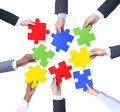 Our PartnershipsWe work closely with a variety of professionals who visit our school or to whom we make referrals:Speech and Language Therapy Team         School NurseCommunity Pediatricians            Local GPsOccupational TherapyPhysiotherapistEducational PsychologistSchool Inclusion PartnerEmotional Wellbeing and Mental Health Service (EWMHS)Education Welfare Officer (EWO)Local cluster SEN groupDrug and Alcohol Advisory ServiceWhole school collaboration with the Notley Family of Schools in the Braintree areaPE School Sports PartnershipProfessional Learning Network (PLN). This is a teaching alliance with 20 local schools working collaboratively togetherWe work closely with Honywood Secondary School and collaborate on ‘taster’ days and events that are organised to prepare our children for transitionLocal pre-schools to prepare their children for transition to primary schoolOur governing body plays an active role in overseeing the SEND provision within our school and to ensure we are meeting the needs of our learners. Our named governor for SEND is Mrs Liz Keig who can be contacted via the school office.Policies and ProvisionThe school delivers the requirements of the Early Years Foundation Stage and New National Curriculum (2014) adapted to meet individual need. We plan with a key skills approach, focusing on developing skills that are required in order to foster lifelong learning and independence. All learners are targeted to achieve good or outstanding progress based on national expectations for learners with SEND.We provide facilities for all of our learners, including a disabled toilet, and specialist resources are used across the school in accordance with advice and recommendation from professionals.Our complaints procedure is available on our website and hard copies are available upon request.A range of school policies are available upon request and we will be happy to share these with you.In order to comply with Section 69 of the Children and Families Act 2014, we have drawn up an Accessibility Policy and Plan. Please follow the link to view:https://www.stpeterscofeprimayschoolcoggeshall.org.uk/information/policiesThe Essex Local Authority Local Offer can be found on a link via our school website:www.essexlocaloffer.org.uk Date: December 2022Review: December 2023